Publicado en  el 08/02/2016 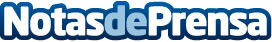 Becas Adecco-Vaughan ofrecen cursos de inglés a desempleadosDatos de contacto:Nota de prensa publicada en: https://www.notasdeprensa.es/becas-adecco-vaughan-ofrecen-cursos-de-ingles Categorias: Recursos humanos Cursos http://www.notasdeprensa.es